Republika Hrvatska						OBRAZAC JP-2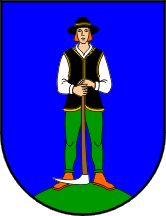 Primorsko-goranska županijaGrad DelniceDelnice, ________________ 2024. godineOPĆI PODACI PREDLOŽENOG KANDIDATA:Ime i prezime fizičke osobe:___________________________________________________________OIB:_______________________________________________________Mjesto i datum rođenja:________________________________________Stalno mjesto prebivališta (mjesto, ulica, broj): __________________________________________________________________________________Broj telefona/mobitela: ________________________________________Adresa elektronske pošte: _____________________________________________________________ZA OSOBE MLAĐE OD 16 GODINAIme roditelja, staratelja ili zakonskog zastupnika :__________________________________________Stalno mjesto prebivališta (mjesto, ulica, broj): __________________________________________________________________________________Broj telefona/mobitela: ________________________________________Ovim putem dajem SUGLASNOST O PRIHVAĆANJU KANDIDATURE ZA ______________________________________________(upisati vrstu javnog priznanja)____________________________/ vlastoručni potpis fizičke osobe,a u slučaju osobe mlađe od 16 godina, vlastoručni potpis roditelja, staratelja ili zakonskog zastupnika /